 Family Program - Children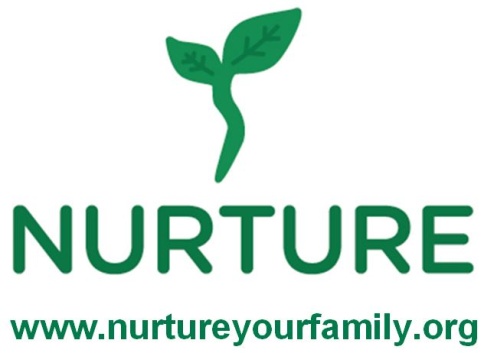 Program Evaluation SurveyTo be completed by the Children’s coach during the last 5 minutes of each class.Record number of children in class = ________    Which class was taught? ___ My Plate  ___Go Slow   ___ Beverages   ___ BreakfastAsk the children the following questions and record their answers.What was the most surprising thing you learned during class?Did you like today’s recipes? Would you want to make them at home?Recipe 1:_____________________  		       Recipe 2: _____________________Number of children who liked it = ____	       Number of children who liked it = ____Number who want to make it at home = ____   Number who want to make it at home = ____Record any useful or positive comments.What was your favorite part of the class?(Skip this question during the first class)Have you tried making any of the recipes at home? Number of children who tried the recipes at home = ______Which recipes have you made at home? (Ask this question only during last class.) Since the start of these classes, have you made any changes to the foods you are eating?Number children who made positive changes = _____How have you changed the way you are eating?  (Ask this question only during the last class.)Since the start of these classes, have you changed your activity level?      Number of children who more physically = _____How are you are being more physically active?